ACKNOWLEDGMENT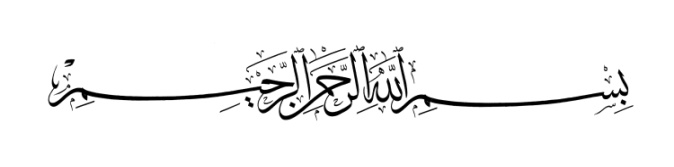 يٰۤاَيُّهَا الَّذِيۡنَ اٰمَنُوۡا هَلۡ اَدُلُّكُمۡ عَلٰى تِجَارَةٍ تُنۡجِيۡكُمۡ مِّنۡ عَذَابٍ اَلِيۡمٍ‏ ﴿﻿۱۰﻿﴾  تُؤۡمِنُوۡنَ بِاللّٰهِ وَرَسُوۡلِهٖ وَتُجَاهِدُوۡنَ فِىۡ سَبِيۡلِ اللّٰهِ بِاَمۡوَالِكُمۡ وَاَنۡفُسِكُمۡ‌ؕ ذٰلِكُمۡ خَيۡرٌ لَّـكُمۡ اِنۡ كُنۡتُمۡ تَعۡلَمُوۡنَۙ‏ ﴿﻿۱۱﻿﴾ “O ye who believe ! Shall I show you a commerce that will save you from a painful doom? Ye should believe in Allah and His messenger, and should strive for the cause of Allah with your wealth and your lives. That is better for you, if ye did but know.(As-Shaff 10-11)”This thesis entitled “An Analysis of Struggle as Reflected in The Golden Son By Shilpi Somaya Gowda“ is submitted as the final requirement in accomplishing Sarjana Sastra at English Literature Faculty of Letters, University of Muslim Nusantara Al-Washliyah Medan (UMN). In arranging this thesis, a lot of people have provided motivation, advise, and support for the writer. It is an appropriate moment for the writer to express gratitude and appreciation for:Dr. KRT. Hardi Mulyono K. Surbakti, as the Rector of University of Muslim Nusantara Al-Washliyah Medan.Dr. Hj. Risnawaty, M.Hum, as the Dean of  Faculty of Letters.Harianto, S.S, M.Hum, as Vice Dean.Dewi Nurmala, S.S, M.Hum as the Head of Department.Rezky Khoirina Tarihoran, S.S, M.A and Vera Kristina, S.Pd, M.Pd, as my consultant who have supported, guided, and corrected this graduating paper until complete.All lectures of the faculty of letters,  My deeply thanks for all suggestion and guidance.My beloved family especially My father Alm. Hanafi and Danil Daulay, My Mother Tengku Mahliyah, S.Pd, My brother and sisters Derisa, Amd.Com and Musriadi. For the  endless love, pray, and support to finish my study as soon possible.Thanks for all my best friends, especially my special friends vena, dessy, devy, tamara, nurul, melati who always support me and also for my classmate.This graduate paper is far from perfect, but it is expected that it will be useful not only for the writer, but also for the readers, for this reason, constructive thoughtfull suggestion and critics are welcomed.								Medan, Juli 2020								Nurdelli
								NPM.166224030